Resources: https://digital-classroom.nma.gov.au/warakurna

Step 1: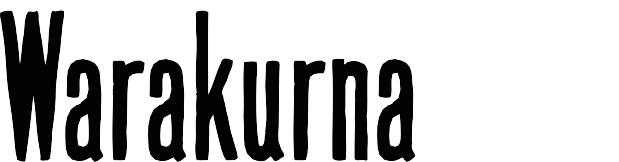 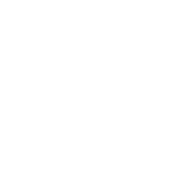 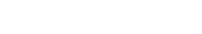 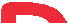 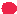 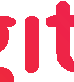 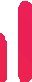 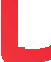 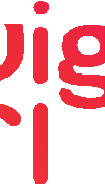 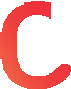 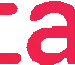 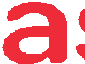 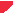 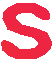 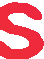 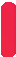 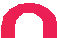 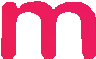 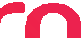 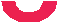 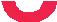 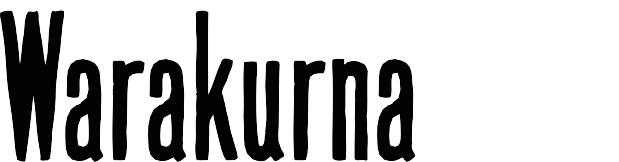 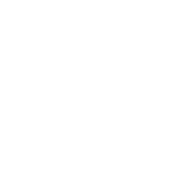 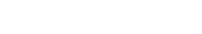 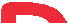 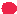 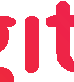 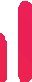 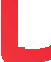 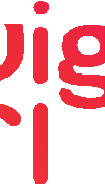 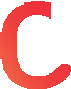 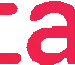 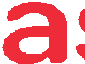 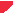 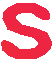 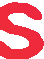 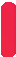 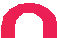 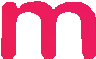 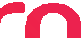 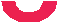 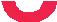 This game can be played inside or outside and is a great way to develop concentration and listening skills. Choose the best environment to play the game.INSIDEOUTSIDEStep 2Have your students place their chairs in two rows as if they were passengers on a plane.Step 2Have your students stand in two rows as if they were passengers on a plane.Step 3Choose a pilot to yell out the actions.Step 3Choose a pilot to yell out the actions.Step 4Demonstrate the actions for up, down and move around.Step 4Demonstrate the actions for up, down and move around.Action upPlayers need to stand up next to their chairs.Action upPlayers need to stand up.Action downPlayers need to sit on a chair.Action downPlayers need to sit on the ground. Be sure the surface is free from hard rocks or bees and prickles/bindies.Action move aroundThis action can be done in single formation with limited room in a classroom.Action move aroundThis action can be done both as a group (plane formation) and in single formation.Single formationBreak away from your group and move around the classroom as if you were flying. Pick an object you can see from the sky and remember it as you will need to tell your group when you sit back down.Single formationBreak away from your group and move around the space as if you were flying. Pick an object you can see from the sky and remember it as you will need to tell your group when you sit back down.Plane formationMove around the space as a group in your plane. Look out your window and pick an object you can see from the sky. Remember the object as you will need to tell your group when you sit back down.Step 5Do a practice round first so that all players understand the actions. The players need to yell out the object they saw when they sit back down from moving around.Step 5Do a practice round first so that all players understand the actions. The players need to yell out the object they saw when they sit back down from moving around.Step 6Action down; when players sit down they must yell out the object they picked.Step 6Action down; when players sit down they must yell out the object they picked.Step 7Repeat as many times as you like and rotate the pilot around in turns among players.Step 7Repeat as many times as you like and rotate the pilot around in turns among players.Step 8:When you have finished the game, return chairs to desks and ask players to draw their favourite object and write why they chose it.Step 8:When you have finished the game, return to the classroom and ask players to draw their favourite object and write why they chose it.